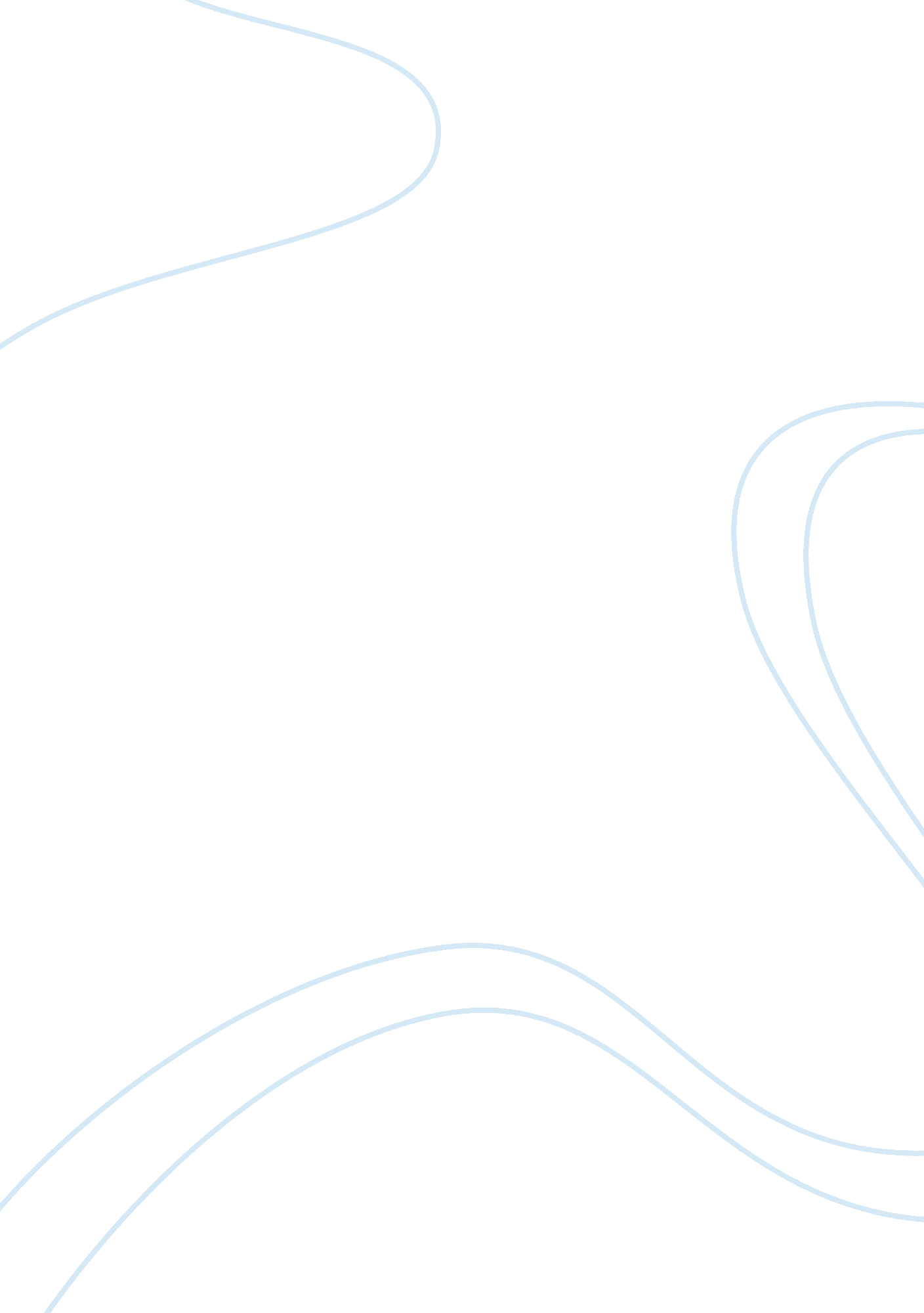 Business plan on operating pro formaBusiness, Company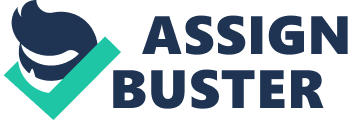 Abstract: Venture firms utilize investments from private and public investors for preparing their allocations to budget. The firm decides on revenue or profit being shared among investors as a percentage of capital in shares or revenue. For Kudler foods the venture start up firm the operating pro forma is prepared for next 12 months with financial statement and investment scenario from venture investments. Kudler foods is a small start up business in the suburban area for creek manor, a small town in the outskirts. The firm uses venture financing to include capital requirements as well as ongoing operational aspects. The firm is expecting short term break even, so it requires all operations to run smoothly for next few years. 
Keywords: operations, budget, funds, profit, share Kudler foods Kudler foods is a small stored foods supplier firm based in a small town. I and my wife decided to setup and start this year with help of venture finances and some of our own resources. The overall outlook for the venture looks good in that there are a lot many customers within town, it is brimming with commerce and there is expectation of family and friends to start something new. Stored foods The storage foods category includes number of items and product for home food supplies. The idea of the firm supplies for food purposes was envisaged by my wife and we expect to hire both her sister and my brother to share their expertise in this venture. The firm has a small market in the town which needs a regular supply of food essentials and we expect to have these products in the market. The firm has a good expectation of meeting new customers and enlarging with possible food outlets. Competitive product and strategy The product range of food supplies in stored form is idea which is modern and allows foods which become stale easily in open to be available for later use. This includes products like milk, butter, fresh vegetables, etc. The kudler foods firm would provide elaborate products ranging from vegetables, non vegetable products, dairy products and ready to eat food as well. The category of ready to eat food is expected to cater to the young, and a lot number of other people. 
In the distribution strategy we expect to include four to five outlets at end of 2 years with the expectation of having covered most of expenses. The channel strategy for distributing physical foods across town would certainly expect more from product quality, the range of products, available customers, preferences and purchase behavior. Door to door distributions are not as good and their utility is low in the town. Market Analysis The best guidance for firm before startup of operations is to conduct a effective market analysis. There are not many market suppliers of stored foods and therefore the competitive scale of market is low. The performance of small stores has been good in the region, though the high quality, end services, variety of products is different. So market has different suppliers of different varieties of goods and lower number of stores with a complete product range. Customer expectations have been for a richer experience, high utility and ease of availability of products. According to Adams (2013), the operating pro forma is a succinct statement which provides details on scale, valuation, and strategy for budgeting the investments and operations for the venture investors. According to Price (2011), the pro forma is a necessary and important statement for investors, which shows least risk of strategy. This makes the firm more assured of allocating investments from venture capitalists. This pro forma is provided below; Operating Pro Forma Income statement 2015 
Revenues 
Product revenues110, 000 
Legal fees(10, 000) 
Total revenues100, 000 
Operating expenses 
Bank service charges1, 000 
Dues and subscriptionpermits4, 000 
Depreciation500 
Insurance 10, 000 
Operating Supplies3, 000 
Equipment10, 000 
Inventory10, 000 
Payroll expenses 
Salaries and wages20, 000 
Benefits and taxes1, 200 
Rent10, 000 
Telephone500 
Travel and entertainment800 
Total expense(71, 000) 
Net ordinary income29, 000 
Other income/expense 
Interest expense(25, 674) 
Total other income/expense(25, 674) 
Net income 4, 325 
Balancesheet 2015 
Assets 
Current assets20, 500 
Cash 4, 325 
Accounts receivable 
Total current assets24, 825 
Property and equipment 
Furniture35, 000 
Fixtures30, 000 
Less depreciation500 
Net property and equipment59, 500 
Total assets89, 325 
Current liabilities and stockholders’ equity 
Accounts payable25, 000 
Line of credit 
Accrued expenses35, 800 
Long term liabilities 
Notes payable25, 674 
Stockholder’s equity 
Common stock1000 
Additional pay in capital 26, 000 
Retained earnings(Deficit)24, 149 
Total stockholder equity2, 851 
Total liabilities and equity89, 325 
Conclusion 
The Kudler Foods firm is expected to be a first venture for the town. This is the first high quality stored food outlet for town which is set to be a happening place. The venture is expected to bring large number of firms and customers to be serviced. Kudler foods is poised to meet challenge of new startup venture. References Adams, P. (2013, Dec 21). Why Venture Capital Investors Should Want to See Your Five Year Financial Proforma. Retrieved 12 July 2015, from http://www. rockiesventureclub. org/entrepreneur/why-venture-capital-investors-should-want-to-see-your-five-year-financial-proforma/ 
Price, W. R. (2011, April 4). What financials do we need for investors? Retrieved 12 July 2015, from http://news. gcase. org/2011/04/04/what-financials-do-we-need-for-investors/ 
www. bankrate. com, (2015). Retrieved 12 July 2015, from http://www. bankrate. com/calculators/mortgages/mortgage-payment-calculator. aspx 